Erstellen dreidimensionaler AR-Modelle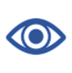 Beispielhafte Ergebnisse von Schülerinnen und Schülern für Lehrkräfte:Beispiel  für ein Schulgebäude – mit Sketchup erstellt:  https://kaiser-karls-gymnasium.de/kkg-gestern-und-heute/virtueller-schulrundgangHausführung Oculus: https://www.youtube.com/watch?v=1LU-b2XQg5oScreenshots von einem Gebäude – mit Oculus erstellt: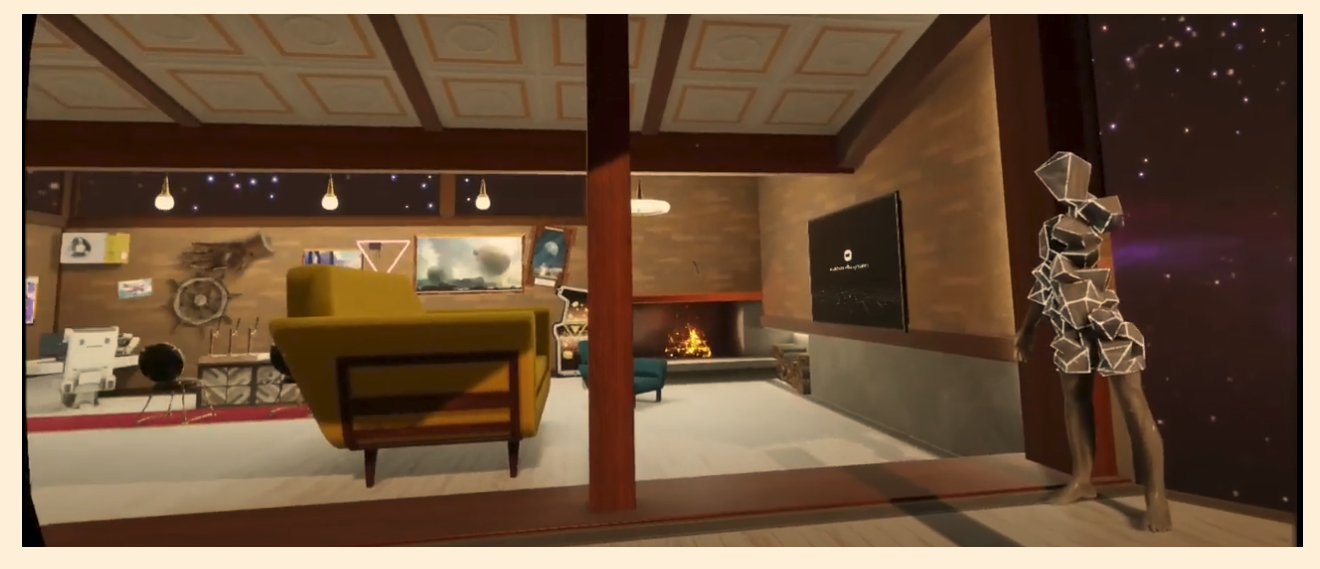 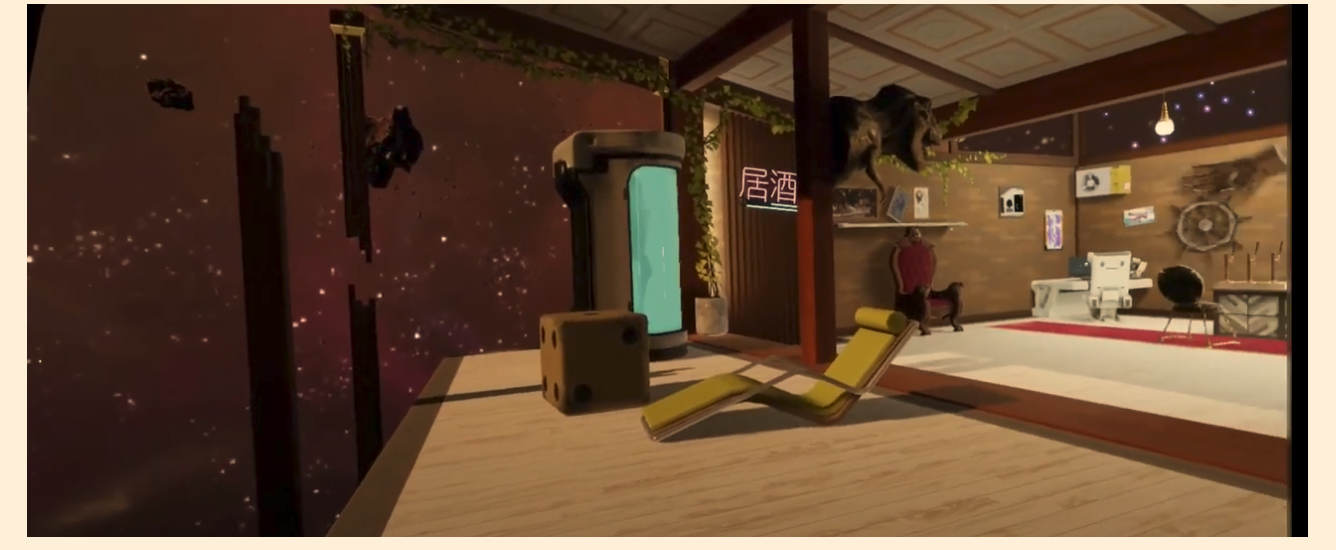 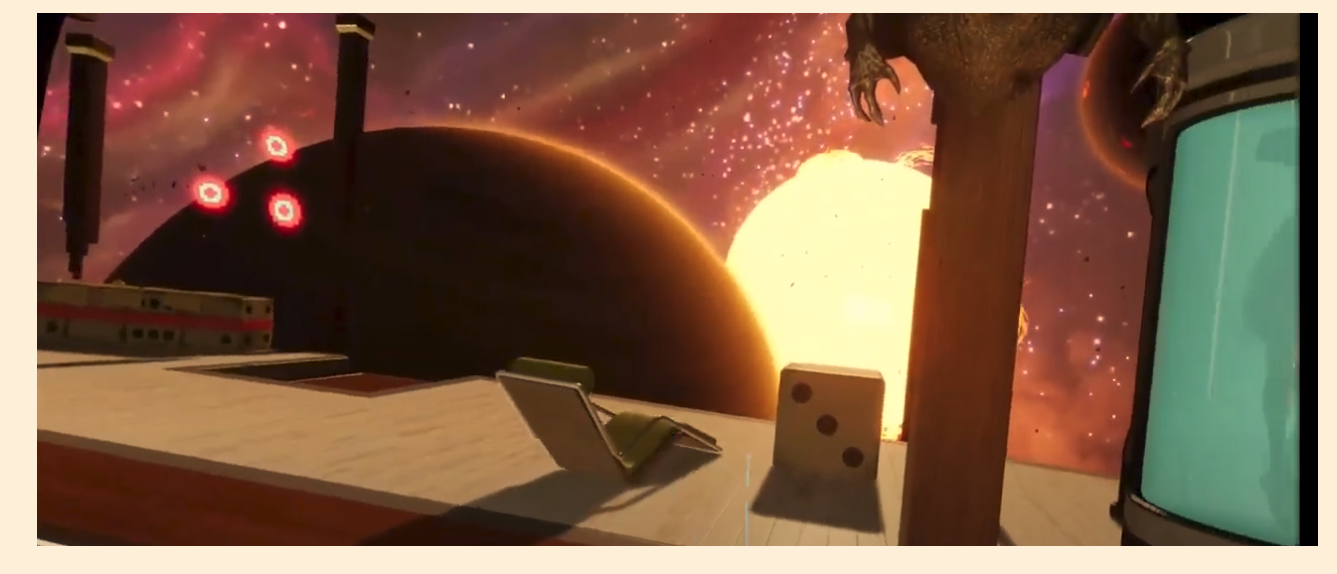 Zeitraffer MakingOff Blender:  https://www.youtube.com/watch?v=x3QRtMDa95IHaustour Sims: https://www.youtube.com/watch?v=FjCRT-MQHBAHaustour Sims: https://www.youtube.com/watch?v=x2d4z79QZTcScreenshot von einem Gebäude – mit Sims erstellt: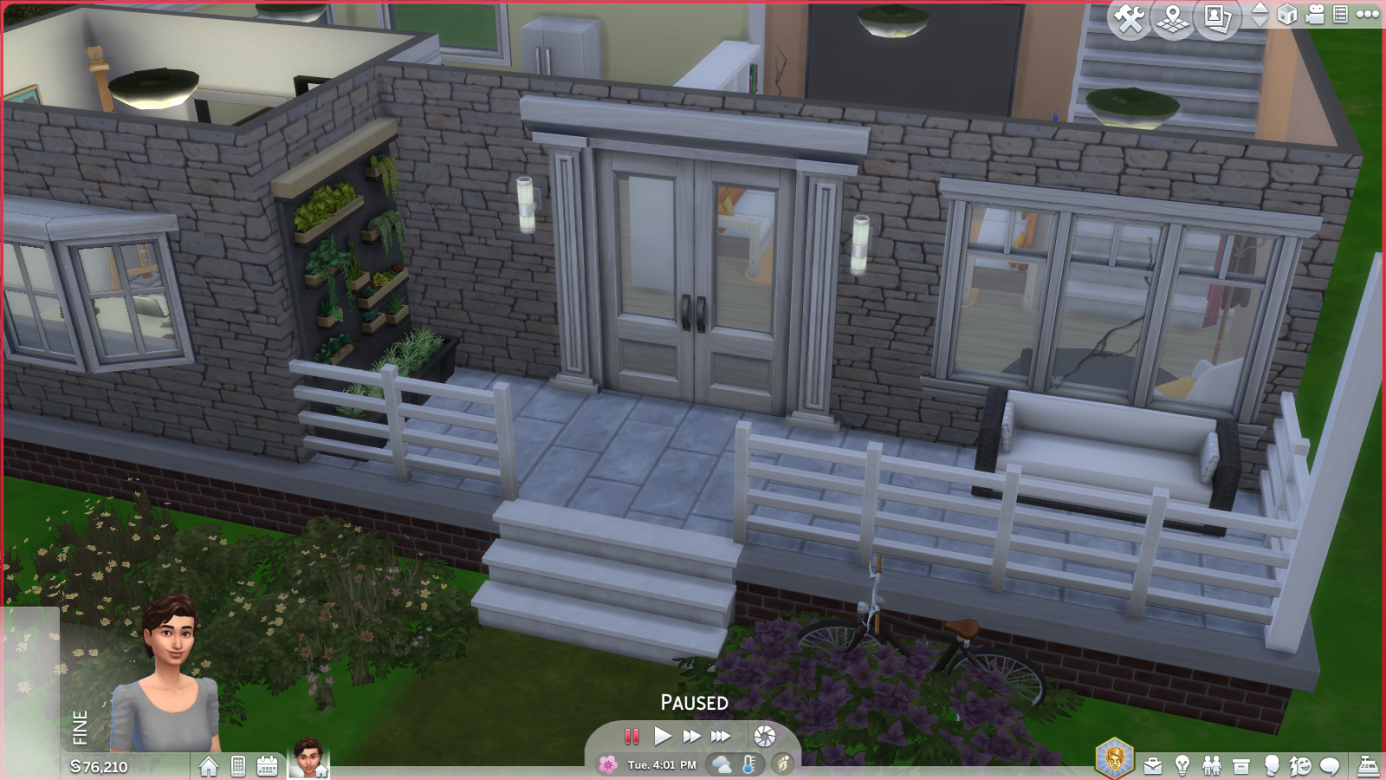 Haustour Minecraft: https://www.youtube.com/watch?v=lzyGV5vtKJEScreenshots von einem Gebäude – mit Minecraft erstellt: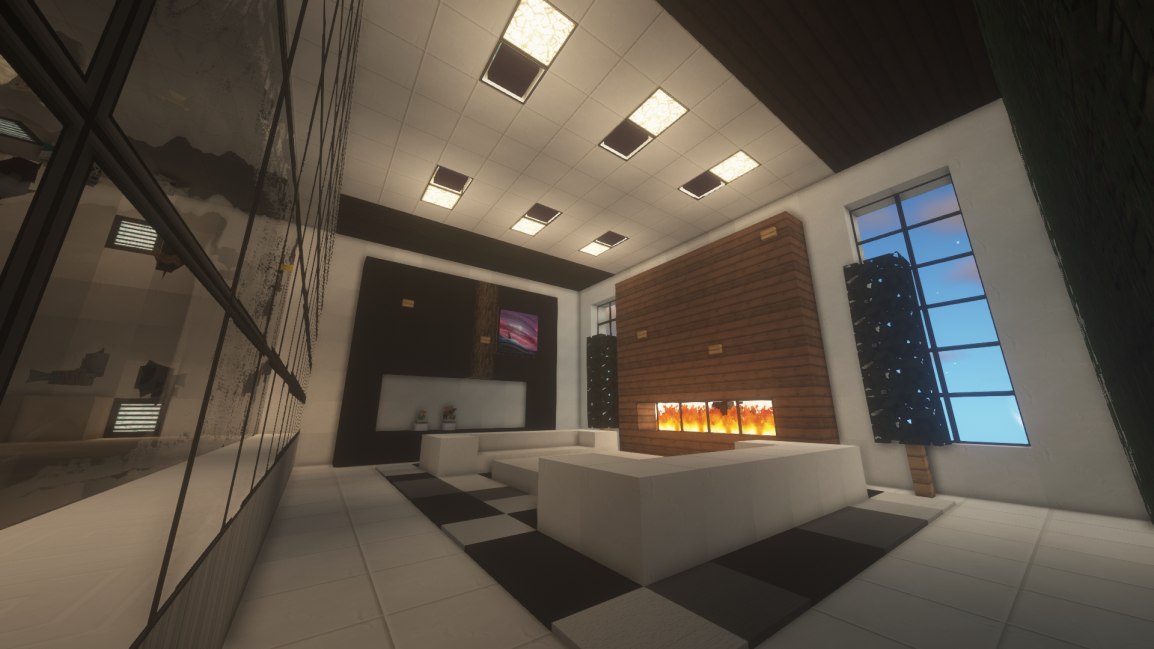 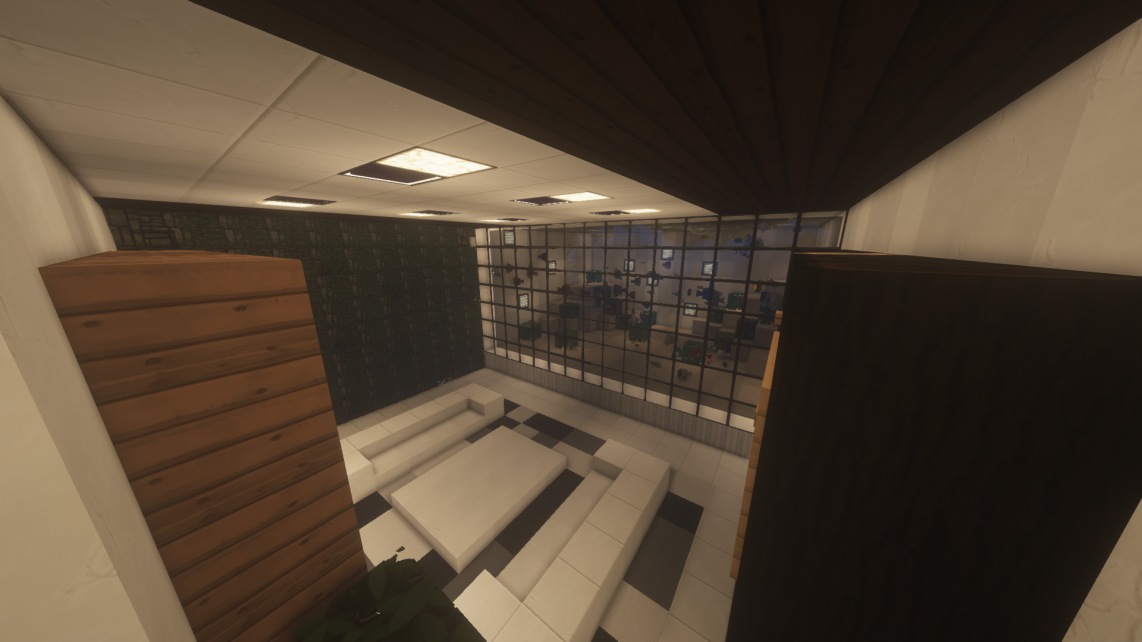 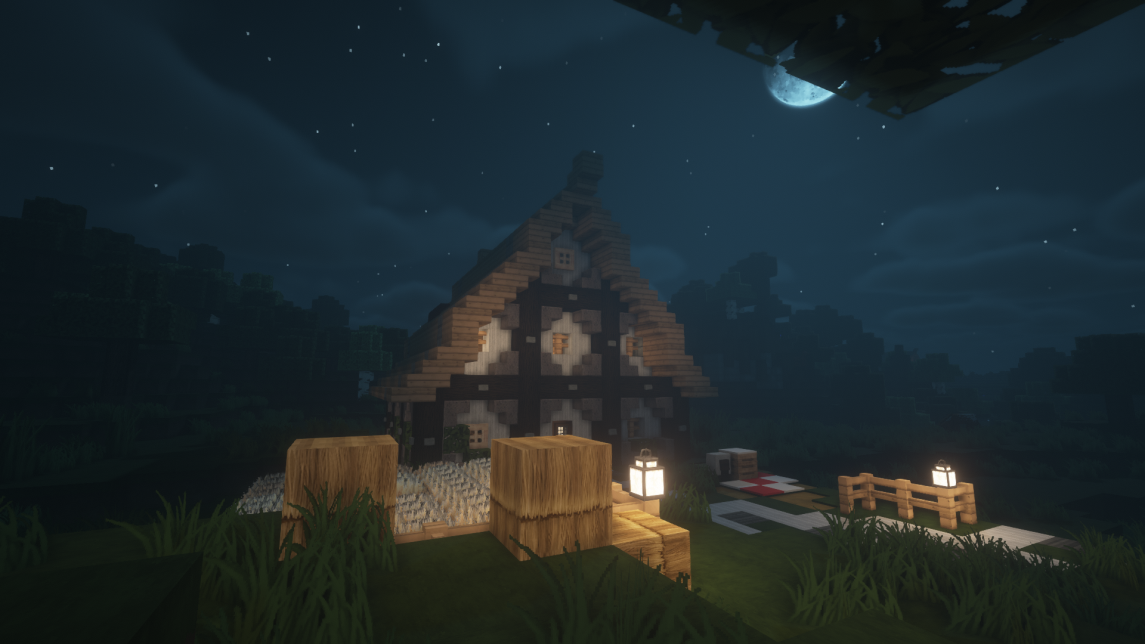 Screenshots einer Montage eines mit Minecraft erstellten Gebäudes in GoogleEarth: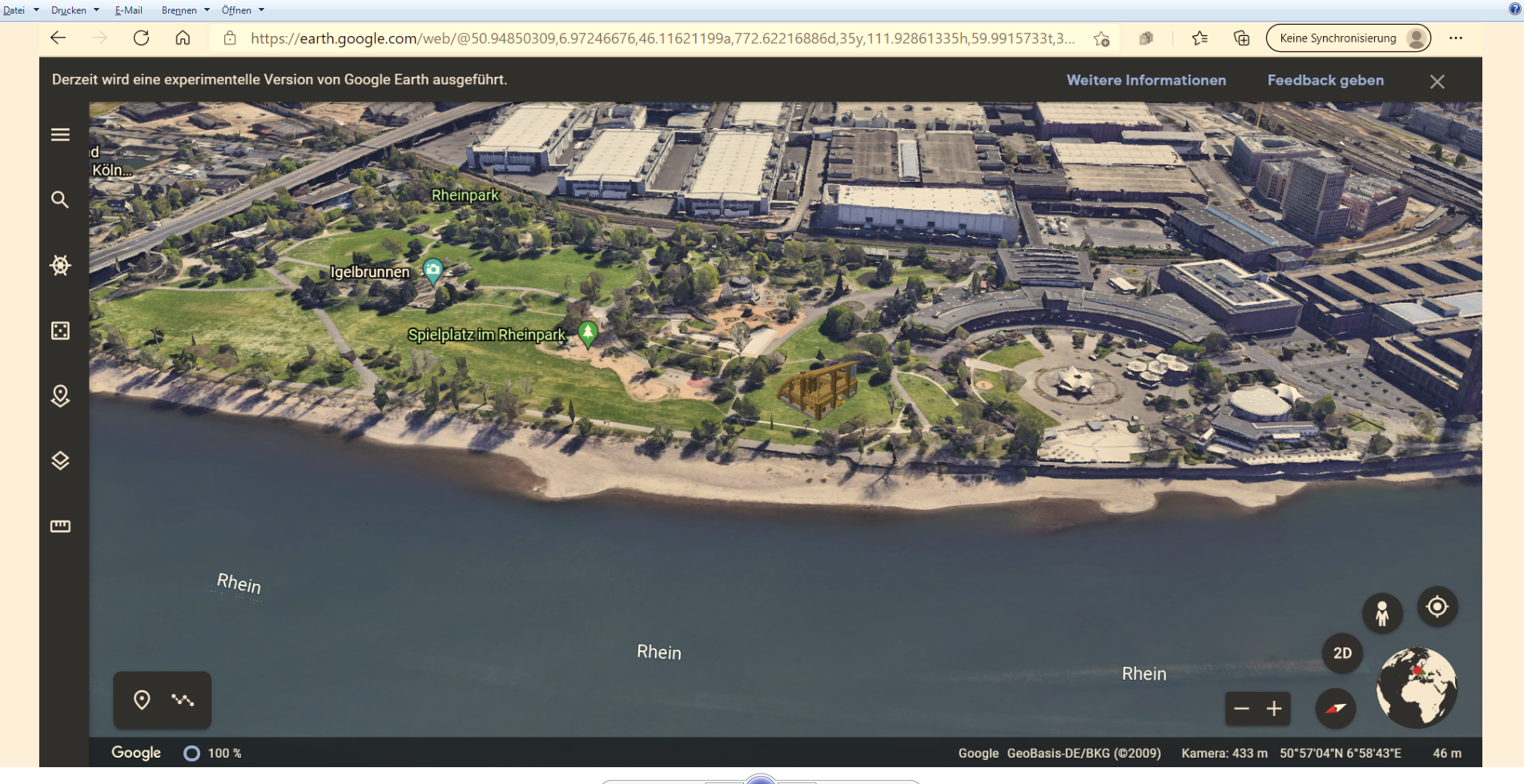 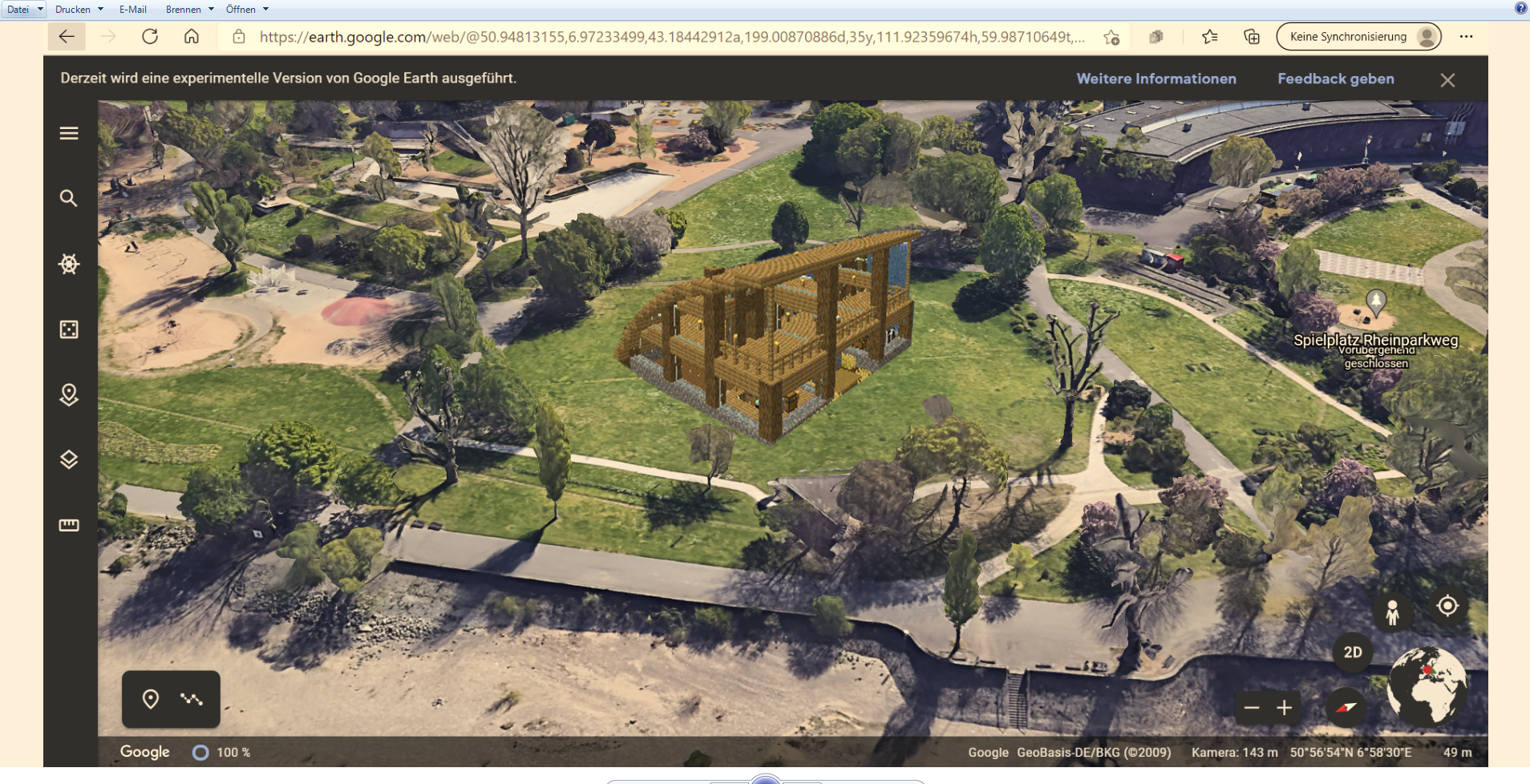 Hausführung („Discordia“) Garry’s Mod: https://www.youtube.com/watch?v=QV_tcsTwe0o; https://www.youtube.com/watch?v=K-34XEckoxAScreenshots von einem Gebäude („Discordia“) – mit Garry’s Mod erstellt: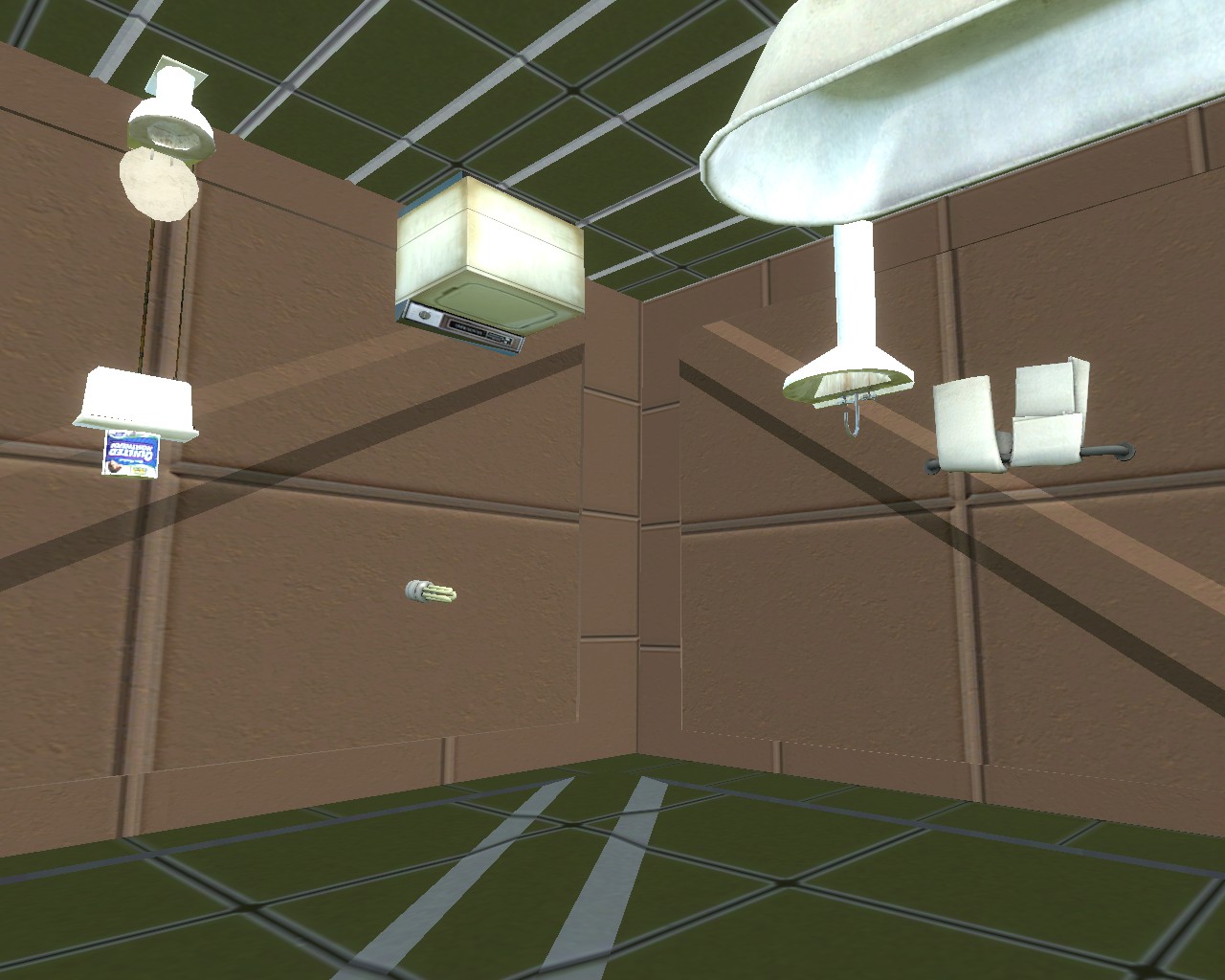 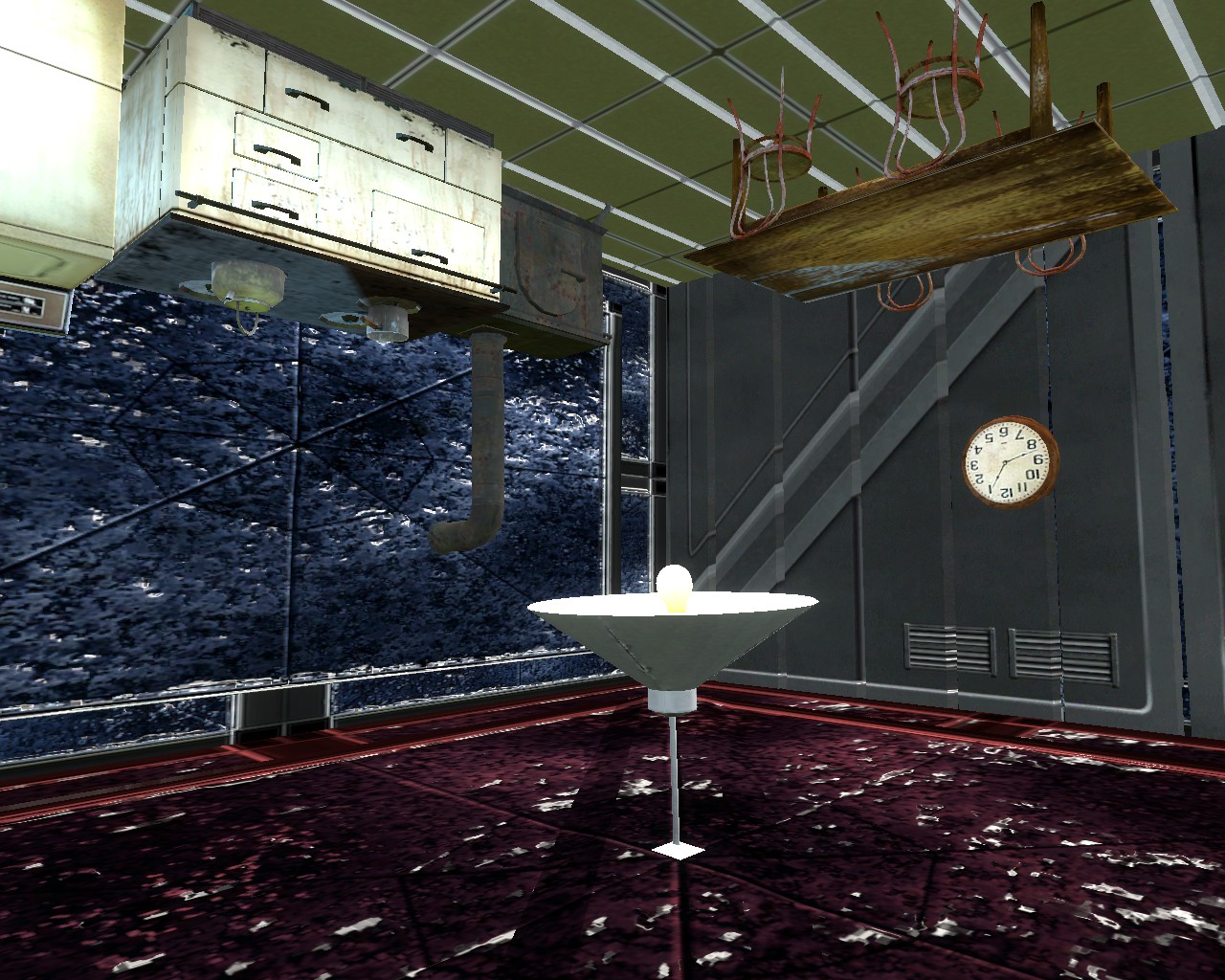 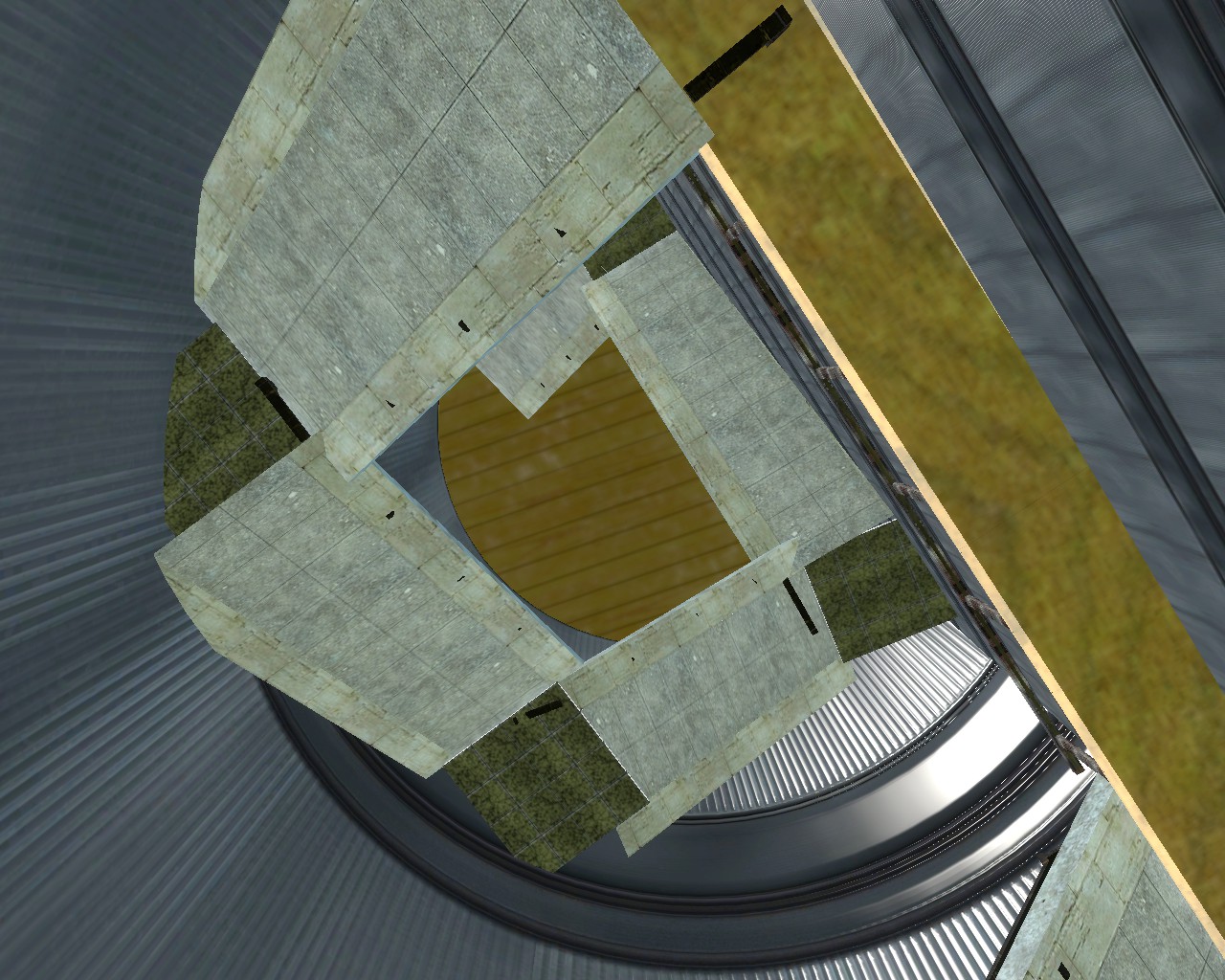 (alle Seitenabrufe am 16.11.2021)Differenzierungsmöglichkeiten:Gestaltung von Miniatur-(Innen)Räumen mit Papier/Pappe – mit Blick auf Licht und Schatten. Die Ergebnisse werden mit dem Handy gefilmt/fotografiert: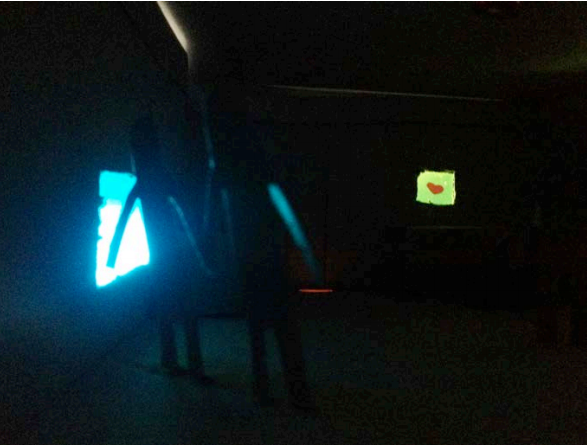 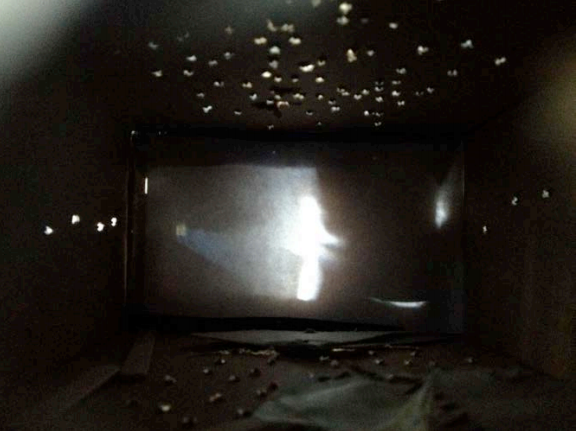 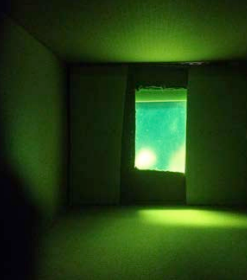 Fotos: Wolfgang Schreibelmayr: http://www.integrale-kunstpaedagogik.de/assets/ikp_ab_raumsimulation_licht_raum_2017.pdf(Abruf am 16.11.2021)Der Fokus könnte sein:Kulisse für Film; Fotoinszenierung (ggf. am Beispiel Cindy Sherman); (digitale) Fotomontage3D-Foto erstellen (Fotografien mit ‚Augenabstand‘)360-Grad-Foto (mit manchen Smartphones möglich)Rauminstallation